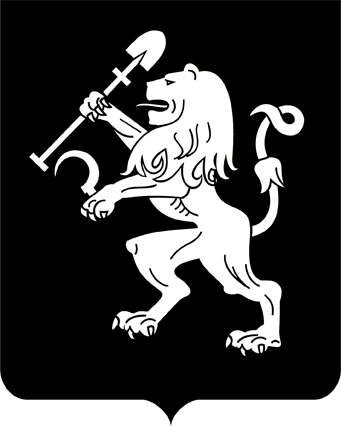 АДМИНИСТРАЦИЯ ГОРОДА КРАСНОЯРСКАПОСТАНОВЛЕНИЕО внесении изменений в постановление администрации города от 24.02.2021 № 113В целях совершенствования правовых актов города, руководствуясь ст. 41, 58, 59 Устава города Красноярска,ПОСТАНОВЛЯЮ:1. Внести в приложение 1 к постановлению администрации города от 24.02.2021 № 113 «Об утверждении Положения о порядке предоставления грантов в форме субсидий из бюджета города победителям              конкурса «Лучшая концепция озеленения территории» следующие            изменения:1) пункт 7 дополнить словами «(при технической возможности)»;2) пункт 9 дополнить абзацем следующего содержания: «В 2021 году Конкурс проводится в два этапа с призовым фондом по пять миллионов рублей. Первый этап приема заявок с 15 марта                    по 15 апреля, второй этап – с 14 мая по 11 июня.»;3) в абзаце втором пункта 10 слова «20 рабочих дней» заменить словами «30 календарных дней»;4) пункт 12 дополнить абзацем следующего содержания: «В 2021 году в рамках второго этапа заявки принимаются с 14 мая по 11 июня. Участники первого этапа, не ставшие победителями по итогам проведения первого этапа Конкурса, имеют право принять участие во втором этапе. В этом случае представлять документы, подтверждающие соответствие требованиям, установленным в пунктом 13 настоящего Положения, не требуется. В 2021 году в случае образования                нераспределенных средств призового фонда по итогам проведения первого этапа Конкурса при проведении второго этапа Конкурса призовой фонд увеличивается на данную сумму и количество победителей               до общего количества победителей, указанных в пункте 31 настоящего Положения.»;5) в абзаце первом пункта 13 слова «в соответствии с пунктом 12 настоящего Положения» исключить;6) пункт 15 после абзаца четвертого дополнить абзацем следующего содержания: «если в текущем финансовом году в отношении участника Конкурса было принято решение о предоставлении гранта на один и тот же конкурсный проект;»;7) пункт 17 изложить в следующей редакции:«17. В случае представления заявки нарочно заявителю выдается расписка в получении заявки с указанием даты и времени получения   заявки и присвоенного регистрационного номера. При поступлении              заявки, направленной по почте, расписка в получении заявки не составляется и не выдается.»;8) пункт 18 изложить в следующей редакции:«18. Организатор Конкурса информирует участников о регистрации в качестве участника или об отказе в регистрации путем направ-ления письма на адрес электронной почты, указанный в заявке, в течение 5 рабочих дней с даты подачи заявки.»;9) пункт 31 изложить в следующей редакции:«31. По итогам Конкурса определяются 50 победителей. В 2021 го-ду – 100 победителей (по 50 победителей на каждом этапе). Количество победителей Конкурса в каждом районе города                 определено пропорционально числу жителей, проживающих в районе,     в том числе:в Железнодорожном районе – 4 победителя;в Кировском районе – 5 победителей;в Ленинском районе – 7 победителей;в Октябрьском районе – 8 победителей;в Свердловском районе – 7 победителей;в Советском районе – 15 победителей;в Центральном районе – 4 победителя,с предоставлением грантов по 100 000 (сто тысяч) рублей 00 копеек каждому победителю.В 2021 году общее количество победителей составит:в Железнодорожном районе – 8 победителей (по 4 победителя              на каждом этапе);в Кировском районе – 10 победителей (по 5 победителей на каждом этапе);в Ленинском районе – 14 победителей (по 7 победителей на каждом этапе);в Октябрьском районе – 16 победителей (по 8 победителей              на каждом этапе);в Свердловском районе – 14 победителей (по 7 победителей           на каждом этапе);в Советском районе – 30 победителей (по 15 победителей на каждом этапе);в Центральном районе – 8 победителей (по 4 победителя на каждом этапе),с предоставлением грантов по 100 000 (сто тысяч) рублей 00 копеек каждому победителю.»;10) пункт 32 дополнить абзацем следующего содержания:«Призовой фонд Конкурса в 2021 году составляет 10 000 000 (де-             сять миллионов) рублей (по 5 000 000 рублей на каждый этап).»;11) пункт 33 дополнить абзацем следующего содержания:«В 2021 году конкурсные проекты рассматриваются Комиссией  на первом этапе в период с 16 по 30 апреля, на втором этапе в период              с 15 по 25 июня.»;12) абзац первый пункта 34 изложить в следующей редакции:«34. Подведение итогов Конкурса осуществляется на заседаниях Комиссии до 30 апреля года, в котором проводится Конкурс. Подведение итогов Конкурса в 2021 году осуществляется на заседаниях Комиссии на первом этапе до 30 апреля, на втором этапе до 28 июня. Победителями Конкурса признаются участники, набравшие наибольшую сумму баллов, в количестве победителей Конкурса, установленном пунктом 31 настоящего Положения.»;13) в пункте 35:абзац первый после слов «на едином портале» дополнить словами «(при технической возможности)»; дополнить абзацем следующего содержания:«В 2021 году при проведении второго этапа итоги Конкурса              и информация о победителях размещаются на едином портале (при технической возможности), а также на официальном сайте администрации города не позднее 12 июля.»;14) пункт 36 дополнить абзацем следующего содержания:«В 2021 году соглашение о предоставлении гранта победителям Конкурса по результатам второго этапа необходимо заключить                до 19 июля.»;15) абзацы пятый – десятый пункта 38 признать утратившими         силу;16) в пункте 46 слова «в течение 3 рабочих дней» заменить сло-вами «в течение 10 рабочих дней при наличии денежных средств».2. Настоящее постановление опубликовать в газете «Городские новости» и разместить на официальном сайте администрации города.Исполняющий обязанностиГлавы города                                                                              В.А. Логинов14.05.2021№ 329